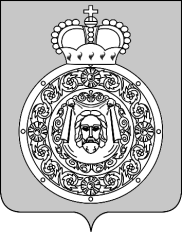 Администрациягородского округа ВоскресенскМосковской областиПОСТАНОВЛЕНИЕ__________________№__________________Об утверждении порядка предоставления государственной услуги«Выдача разрешения на использование земель или земельных участков, государственная собственность на которые не разграничена» на территории городского округа Воскресенск Московской областиРуководствуясь Федеральным законом РФ от 06.10.2003 № 131-ФЗ «Об общих принципах организации местного самоуправления в Российской Федерации», Земельным кодексом Российской Федерации, Федеральным законом РФ от 27.07.2010 № 210-ФЗ «Об организации предоставления государственных и муниципальных услуг», Законом Московской области 
от 05.11.2019 № 222/2019-ОЗ «О наделении органов местного самоуправления муниципальных образований Московской области отдельными государственными полномочиями Московской области в области земельных отношений», Законом Московской области от 07.06.1996 
№ 23/96-ОЗ «О регулировании земельных отношений в Московской области»ПОСТАНОВЛЯЮ:1. Утвердить порядок предоставления государственной услуги «Выдача разрешения на использование земель или земельных участков, государственная собственность на которые не разграничена» на территории городского округа Воскресенск Московской области. (Приложение.)2. Признать утратившим силу постановление администрации Воскресенского муниципального района Московской области от 24.07.2018 № 421 «Об утверждении административного регламента по предоставлению муниципальной услуги в Воскресенском муниципальном районе Московской области «Выдача разрешения на использование земель или земельных участков, находящихся в муниципальной собственности или государственная собственность на которые не разграничена».3. Опубликовать настоящее постановление в газете «Наше слово» и разместить на официальном сайте Воскресенского муниципального района Московской области.4. Контроль за исполнением настоящего постановления возложить на заместителя Главы Администрации городского округа Воскресенск Очековского Д.В.Глава городского округа Воскресенск                                                                            А.В. БолотниковПриложениеУтвержден постановлением администрации городского округа Воскресенск Московской областиот _______________ № _______________Порядок предоставления государственной услуги«Выдача разрешения на использование земель или земельных участков,государственная собственность на которые не разграничена» на территориигородского округа Воскресенск Московской области1. Предоставление государственной услуги «Выдача разрешения на использование земель или земельных участков, государственная собственность на которые не разграничена» на территории городского округа Воскресенск осуществляется Администрацией городского округа Воскресенск Московской области (далее - Администрация), в соответствии с Административным регламентом «Выдача разрешения на использование земель или земельных участков, государственная собственность на которые не разграничена», утвержденным распоряжением Министерства имущественных отношений Московской области от 02.07.2020 № 15ВР-892.Место нахождения Администрации: Московская область, г. Воскресенск, ул. Советская, д. 4 бПочтовый адрес: 140200, Московская область, г. Воскресенск, пл. Ленина, д. 3Контактный телефон: 8(496)442-46-95, 8(496)442-41-84, 8(496)442-69-78Официальный сайт в информационно-коммуникационной сети «Интернет»: vmr-mo.ruАдрес электронной почты в сети Интернет: glava@vmr-mo.ru2. Справочная информация о месте нахождения Многофункционального центра предоставления государственных и муниципальных услуг (МФЦ), графике работы, контактных телефонах, адресах электронной почтыМесто нахождения: Московская обл., г. Воскресенск, ул. Энгельса, д. 14аГрафик работы: пн-сб 08:00 – 20:00, вс – выходнойПочтовый адрес: 140209, Московская обл., г. Воскресенск, ул. Энгельса, д. 14аКонтактный телефон: 8-800-550-50-30 доб. 52245Официальный сайт в информационно-коммуникационной сети «Интернет»: http://vosmfc.ru/Адрес электронной почты в сети «Интернет»: mfc-voskresenskmr@mosreg.ruМесто нахождения: Московская обл., п. Белоозерский, ул. 60 лет Октября, д. 8График работы: пн-сб 08:00 – 20:00, вс – выходнойПочтовый адрес: 140250, Московская обл., п. Белоозерский, ул. 60 лет Октября, д. 8Контактный телефон: 8-800-550-50-30 доб. 52246Официальный сайт в информационно-коммуникационной сети «Интернет»: http://vosmfc.ru/Адрес электронной почты в сети «Интернет»: mfc-beloozerskiy@mosreg.ruДополнительная информация приведена на сайтах:РПГУ: uslugi.mosreg.ru;МФЦ: mfc.mosreg.ru.